ΑΣΚΗΣΗ 3 ΤΟΥ ΚΕΦΑΛΑΙΟΥ 2ΚΑΘΕ ΧΡΙΣΤΙΑΝΟΣ ΠΡΕΠΕΙ ΝΑ ΓΝΩΡΙΖΕΙ ΤΗΝ ΑΚΡΙΒΗ ΕΝΝΟΙΑ ΚΑΙ ΤΟ ΣΚΟΠΟ ΤΗΣ ΕΚΚΛΗΣΙΑΣ. Η ΕΚΚΛΗΣΙΑ ΕΙΝΑΙ ΕΝΑ «ΣΩΜΑ» ΑΠΟΤΕΛΟΥΜΕΝΟ ΑΠΟ ΤΟ ΧΡΙΣΤΟ ΚΑΙ ΤΟΥΣ ΠΙΣΤΟΥΣ. ΣΚΟΠΟΣ ΤΗΣ ΕΙΝΑΙ Η ΠΡΟΣΩΠΙΚΗ ΣΥΝΑΝΤΗΣΗ ΚΑΙ ΕΝΩΣΗ ΚΑΘΕ ΒΑΠΤΙΣΜΕΝΟΥ ΜΕ ΤΟ ΧΡΙΣΤΟ. ΓΙΑ ΑΥΤΟΝ ΑΚΡΙΒΩΣ ΤΟ ΛΟΓΟ ΕΙΝΑΙ ΣΗΜΑΝΤΙΚΟ Ο ΚΑΘΕ ΧΡΙΣΤΙΑΝΟΣ ΠΡΕΠΕΙ ΝΑ ΓΝΩΡΙΖΕΙ ΤΗΝ ΑΚΡΙΒΗ ΕΝΝΟΙΑ ΚΑΙ ΤΟ ΣΚΟΠΟ ΤΗΣ ΕΚΚΛΗΣΙΑΣ.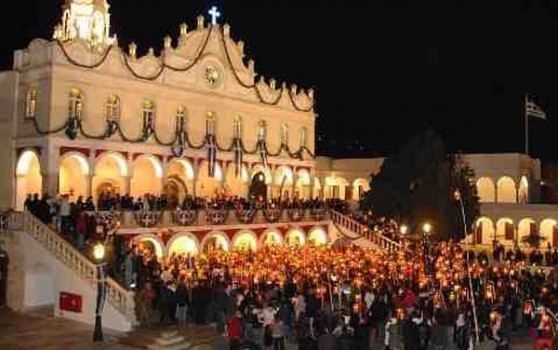 